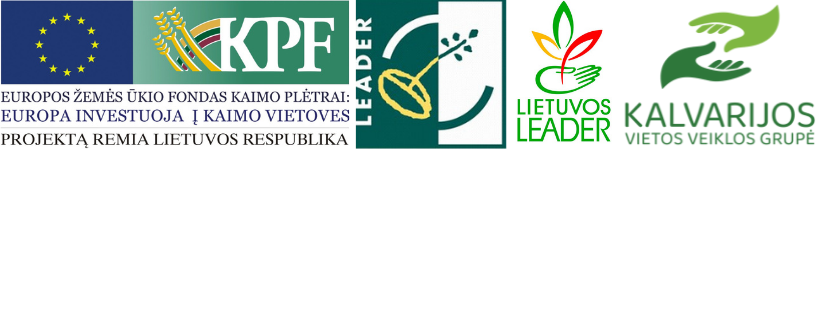 MB "Klimesta" baigė įgyvendinti projektą "Paslaugų teikimo bazės steigimas", KALV-LEADER-6A-D-7-1-2020 MB "Klimesta" baigė įgyvendinti projektą "Paslaugų teikimo bazės steigimas" KALV-LEADER-6A-D-7-1-2020 .Projektas teiktas pagal VPS priemonę „Novatoriško verslo kūrimas ir plėtra“ (kodas LEADER-19.2-SAVA-7).Bendra projekto vertė – iki 91 960,00 Eur, iš kurių paramos lėšos – iki 52 440,00 Eur. Projekto tikslas – plėtoti unikalių statybinių paslaugų teikimo centrą (įvairios kasybos darbų paslaugos statybos aikštelėse – pamatų duobių kasyba, tranšėjų kasyba, grunto krova, landšafto formavimas, gerbūvio darbai ir kt.), sukuriant naujas paslaugas vietos gyventojams, naudojant Kalvarijos rajono išteklius.Projekto rezultatai:Įsteigtas statybos darbų ir paslaugų teikimo vienetas, efektyviai konkuruojantis rinkoje;Sukurtos 2 darbo vietos.